NAME ________________________________APPLICATION1.  Find the m1.					2.  Find the value of each variable.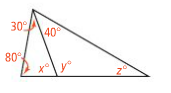 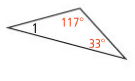 3.  Find the m2.					4.  Solve for x.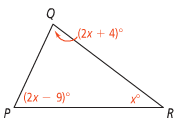 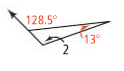 COMPREHENSION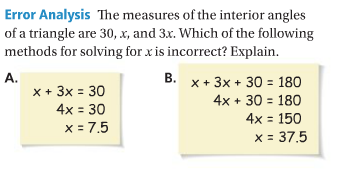 5. Concept/Main IdeaNotesTriangle Sum Theorem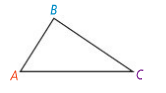 Parallel Postulate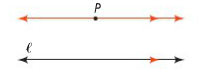 Proof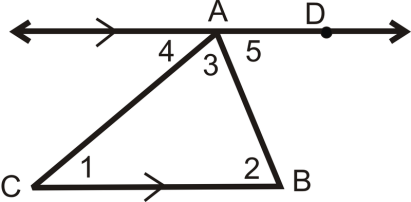 Given: ABCProve:  m1 + m2 + m3 = 180°Statements					Reasons1.   ||  				1.  2.  m4 + m3 + m5 = 180°	2.  3.  m4 = m1;  m5 = m2	3.  4.  m1 + m3 + m2 = 180°	4.  Problem 1What are the values of x, y, and z in the diagram?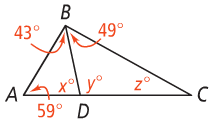 Triangle Exterior Angle TheoremThe measure of each ________________ _______________ of a triangle equals the sum of the measures of its two _________________________________________________.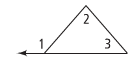 Problem 2A.  What is the measure of 1? 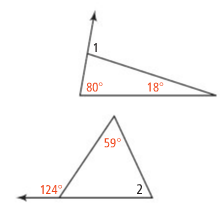 B.  What is the measure of 2?